企画提案書令和　　年　　月　　日奈良県知事　殿（提出者）　　　　　　　　　　　　　　　　　住所　　　　　　　　　　　　　　　　　　　　電話番号　　　　　　　　　　　　　　　　　　会社名　　　　　　　　　　　　　　　　　　　代表者　役職名　　　　　　　　　　　　　　印次の業務について、企画提案書を提出します。なお、提出資料の内容については事実と相違ない事を誓約します。○業務名：万博に向けた産業観光推進事業○提出資料　・業務の実施方針（様式４）　【Ａ４縦長 （片面）２枚以内】　・企画提案（様式５－１から５－３）　【各企画それぞれＡ４縦長（片面）３枚以内】○提出部数：８部　【原本1部・コピー７部】  ※コピーについては提案作成者を特定できないようにすること。注１）業務名が適切でない場合、原本に会社名が記載されていない場合や押印がない場合は、発注案件や提案作成者が特定できないため、入札参加を認めないことになるので十分確認のうえ提出すること。注２）提出を求める様式について、一部でも漏れ落ちがある場合は、書類の提出がないものとして参加を認めないことになるため、十分確認のうえ提出すること。注３）使用する文字の大きさは10.5ポイント以上とし、これより小さい文字を使用した場合は評価対象外とする。使用するポイント数が分からない場合や手書きの場合は、この注意書きの文字以上の大きさで記載すること。注４）提出の際、「注意書き」は全て削除しても構わない。発行責任者　担当部署　　　　　　　　氏名                                                     電話番号　　　　　　　　FAX　　　　　　　　　E-Mail                             担当者（作成者）　担当部署　　　　　　　　氏名                                                     電話番号　　　　　　　　FAX　　　　　　　　　E-Mai　　　　　　　　　　　　　　　業務の実施方針○業務名：万博に向けた産業観光推進事業（商号又は名称　　　　　　　　　　　　　　　　　　　）注１）業務方針についての様式の枚数は、Ａ４（片面）２枚以内とすること。超過したページに記載された内容は評価の対象外とする。注２）記載欄の大きさの配分は任意で設定して構わないが、設定された記載欄に提案内容を記載すること。他の欄に記載しても、評価の対象としない。注３）図表中の文字の大きさは問わないが、判読困難である場合は、評価の対象外とする。注４）提出の際、「注意書き」は全て削除しても構わない。企画提案（１）○業務名：万博に向けた産業観光推進事業（商号又は名称　　　　　　　　　　　　　　　　　　　）注１）企画提案（１）についての様式の枚数は、Ａ４（片面）3枚以内とすること。超過したページに記載された内容は評価の対象外とする。注２）図表中の文字の大きさは問わないが、判読困難である場合は、評価の対象外とする。注３）提出の際、本様式内で指定する事項について確認できるものであれば、様式は任意で可。注４）提出の際、「注意書き」は全て削除しても構わない。企画提案（２）○業務名：万博に向けた産業観光推進事業（商号又は名称　　　　　　　　　　　　　　　　　　　）注１）企画提案（２）についての様式の枚数は、Ａ４（片面）3枚以内とすること。超過したページに記載された内容は評価の対象外とする。注２）図表中の文字の大きさは問わないが、判読困難である場合は、評価の対象外とする。注３）提出の際、本様式内で指定する事項について確認できるものであれば、様式は任意で可。注４）提出の際、「注意書き」は全て削除しても構わない。企画提案（３）○業務名：万博に向けた産業観光推進事業（商号又は名称　　　　　　　　　　　　　　　　　　　）注１）企画提案（３）についての様式の枚数は、Ａ４（片面）3枚以内とすること。超過したページに記載された内容は評価の対象外とする。注２）図表中の文字の大きさは問わないが、判読困難である場合は、評価の対象外とする。注３）提出の際、本様式内で指定する事項について確認できるものであれば、様式は任意で可。注４）提出の際、「注意書き」は全て削除しても構わない。・実施方針（業務理解度）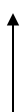 ・工程表（工程計画）・実施体制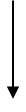 （１）調査対象の選定委託仕様書5(1)(ア)で考慮事項として示した事業者を1200社以上選定・抽出するための考え方について、以下を踏まえて具体的に提案すること。・県の歴史・文化を活かした伝統工芸等、本事業の目的に沿った事業者を抽出するための考え方を具体的に提案すること。・多様な観光客等の受入ができるよう、事業者の規模等を抽出するための考え方を具体的に提案すること。・オープンファクトリ－や地域連携に関する意向を有する事業者を抽出するための考え方を具体的に提案すること。（２）アンケート調査項目の設定委託仕様書5(1)(イ)で示した事項を把握するにあたり、効果的な調査項目を設定するための考え方について、以下を踏まえて具体的に提案すること。・アンケート結果を踏まえ県が別途ヒアリングを行うにあたり、必要となる基礎的な調査項目を提案すること。・アンケートで把握した情報をマッピングし、ＰＲするにあたり効果的な調査項目を提案すること。・取組を行っていない企業に対し、取組実施に向けた検討に資する調査項目を提案すること。（３）アンケート調査情報の整理（マッピング）・アンケート調査結果を県内に訪れる観光客に対しPRする観点から効果的な情報整理の方法や考え方を具体的に提案すること。・観光客向けに作成することを念頭に、わかりやすさや見やすさが考慮されたマッピングの方法を提案すること。